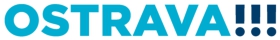 Objednávka č. O/TS/1104/23OBJEDNATEL:	DODAVATEL:Statutární město Ostrava	Milan LukášProkešovo náměstí 1803/8	Výzkumná 700/17702 00	Ostrava-Moravská OstravaIČ:	00845451	716 00	Ostrava - Radvanice a BartoviceDIČ:	CZ00845451	IČ:	63306891	DIČ:	CZ7101165566PŘÍJEMCE (zasílací adresa):	Bankovní spojení:městský obvod Slezská Ostrava	Číslo účtu:	27-1649322359/0800Těšínská 138/35	Banka:	Česká spořitelna, a. s.710 16  Slezská Ostrava	IBAN:	CZ5608000000271649322359ISDS:	56zbpub	BIC:	0800e-mail:  posta@slezska.czNa faktuře uvádějte vždy číslo objednávky, pokud nebude uvedeno, může být faktura vrácena zpět. Fakturu zašlete na adresu příjemce, v případě elektronické fakturace použijte datovou schránku nebo e-mail příjemce.Objednáváme u Vás :414/23 obj., IVZ=P22V00000016 ( kotelny s odpočtem )1 Na základě rámcové dohody č. DaVZ/0011/23 u vás objednáváme provedení čištění komínových průduchů a pravidelnou kontrolu spalovacích cest s vystavením revize - pro komínová tělesa a průduchy dle přílohy. Jednotková cena za čištění - 450 Kč/ks bez DPH, kontrola + revize 450 Kč/ks bez DPH.15.12.2023 476 000,00KčPředp. náklady celkem (včetně DPH):476 000,00KčLhůta plnění:	15.12.2023•Datum splatnosti faktury je stanoveno nejdříve na   třicátý den od data doručení včetně (razítko podatelny). Fakturu nám zašlete včetně příloh (dodací list). Datem splatnosti faktury se rozumí den odepsání příslušné částky z bankovního účtu.•V případě, že dodavatel je plátcem DPH, se strany dohodly, že platba bude provedena na číslo účtu zveřejněné způsobem umožňujícím dálkový přístup podle § 96 zákona o DPH. Zároveň se bude jednat o účet vedený v tuzemsku. Pokud se stane zhotovitel nespolehlivým plátcem daně dle §106a zákona o DPH, je objednatel oprávněn uhradit zhotoviteli za zdanitelné plnění částku bez DPH a úhradu samotné DPH provést přímo na příslušný účet daného finančního úřadu dle § 109a zákona o DPH. Zaplacením částky ve výši daně na účet správce daně dodavatele a zaplacením ceny bez DPH dodavateli zaniká povinnost objednatele zaplatit kupní cenu včetně DPH v celém rozsahu.•Pro akceptaci objednávky zašlete písemný souhlas na e-mailovou adresu vyřizujícího referenta uvedeného níže nebo jinak písemně do 10 dnů ode dne doručení objednávky, pokud není smluvně ujednáno jinak. V případě, že dodavatel takto neučiní, objednávka zaniká. Při plnění od 50 tis. Kč bez DPH dodavateli vzniká závazek poskytnout plnění dle objednávky po uveřejnění objednávky v registru smluv. Uveřejnění objednávky v registru smluv objednatel dodavateli písemně (e-mailem) oznámí v případě, že dodavatel nedisponuje datovou schránkou.Vyřizuje:	xxxxxxxxxxxxxxxTel/e-mail :	xxxxxxxxxxxxxxxV Ostravě dne:	27.06.2023	Bilanič Miroslav Ing., vedoucí odboru technické správyCena bez DPH v Kč393 388,43Cena celkem v Kč476 000,00